Recunoaşteţi afecţiunile oralePlaca bacteriană este o substanță alb-gălbuie de consistență moale, care se depune pe suprafețele dure din cavitatea bucală. Ea conține bacterii ce eliberează acizi care atacă smalțul dentar.Tartrul dentar este un depozit mineral-organic ce aderă la suprafața dentară fiind produs de mineralizarea plăcii bacteriene.Caria dentară este o afecţiune caracterizată de distrugerea smalțului dentar  determinată de aciditatea produsă de bacterii.O bună igienă orală presupune îndepărtarea zilnică a plăcii bacteriene și previne apariția tartrului și a cariilor dentare. Aţi putea avea carii dacă prezentaţi unul dintre următoarele semne:   √ Respiraţie urât mirositoare (halenă)                             √ Sensibilitate dentară la alimente și lichide fierbinți, reci sau dulci  √ Durere la nivelul dinților   √ Modificarea culorii dintelui    √ Disconfort sau durere in procesul de masticație √ Apariția unor cavități vizibile la nivelul dinților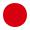 Gingivita este o inflamație a gingiilor, cauzată de obicei de o infecție bacteriană.Parodontită (boala parodontală) este o gingivită netratată, care a evoluat spre o infecție și care poate distruge ţesuturile gingivale şi osoase.Gingivita si parodontita sunt cauze majore ale pierderii dinților la adulți. Distrugerile cauzate de boala parodontală sunt ireversibile şi permanente.Boala parodontală poate avea consecinţe grave cum ar fi probleme de mestecat, vorbit şi pierderea dinţilor, cu un impact imens asupra stării de bine și calității vieții.Afecțiunile cavității bucale în timpul sarciniiÎn timpul sarcinii, datorită creșterii nivelelor plasmatice hormonale, crește riscul apariției unor afecțiuni orale precum:Caria dentară -  se datorează atât creșterii acidității din cavitatea bucală cât și unei  diete bogate în carbohidrațiGingivita  - Aproximativ 60-75% dintre femeile însărcinate prezintă gingivită.Parodontita  - Unele studii au arătat o legătură între parodontita din timpul sarcinii și greutatea mică la naștere, preeclampsie, diabet zaharat gestațional.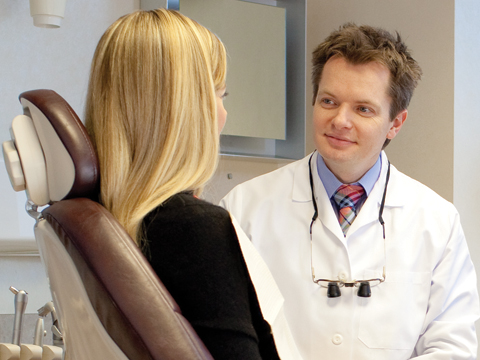 Recomandări  pentru perioada sarcinii:√ Mențineți o bună igienă orală zilnică √ Alegeți o dietă bogată în fructe, legume, cereale integrale, produse lactate√Consumați mai puține alimente bogate în zahăr și mai puține băuturi înduclite√Beți apă pe parcursul zilei√Vizitați medicul dentist pentru consult de specialitate și periaj profesionalFactori de risc pentru afecțiuni ale cavității bucale IGIENA ORALĂ DEFICITARĂ şi lipsa vizitelor regulate la medicul dentist se asociază cu afecţiuni gingivale şi carii dentare.DIETA bogată în zahăr şi grăsimi şi săracă în fibre, vitamine şi minerale esenţiale se asociază cu carii dentare şi pierderea prematură a dinţilor. FUMATUL este implicat în numeroase afecţiuni incluzând cancerul oro-faringian, afecţiuni periodontale şi a altor ţesuturi din cavitatea bucală, pierderea dinţilor. CONSUMUL EXCESIV DE ALCOOL creşte riscul apariţiei cancerului cavităţii bucale. 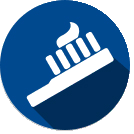 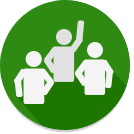 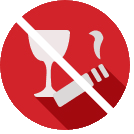 Faceţi o schimbare în bine!Aveți mai multă grijă de dantură dvs. în timpul sarcinii !Îngrijire orală corectă pentru copiiObiceiurile sănătoase de igienă orală încep de  timpuriu. Mergeţi cu copilul la dentist chiar de la apariţia primului dinte şi nu mai târziu de a împlini copilul un an.Aveţi mai multă grijă în timpul sarciniiMATERIAL REALIZAT ÎN CADRUL SUBPROGRAMULUI DE EVALUARE ȘI PROMOVARE A SĂNĂTĂȚII ȘI EDUCAȚIE PENTRU SĂNĂTATE AL MINISTERULUI SĂNĂTĂȚII - PENTRU DISTRIBUȚIE GRATUITĂ 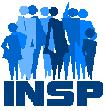 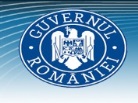                 MINISTERUL SĂNĂTĂȚII                                                                                                                 INSTITUTUL NAȚIONAL                                                                                                                                                                            DE SĂNĂTATE PUBLICĂ       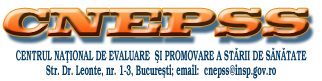 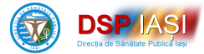 CENTRUL REGIONAL DE SĂNĂTATE PUBLICĂ IAȘIZIUA MONDIALĂ A SĂNĂTĂȚII ORALESPUNE Aaa!ACȚIONEAZĂ ACUM PENTRU SĂNĂTATEA TA ORALĂ!Îngrijește-ți dantura!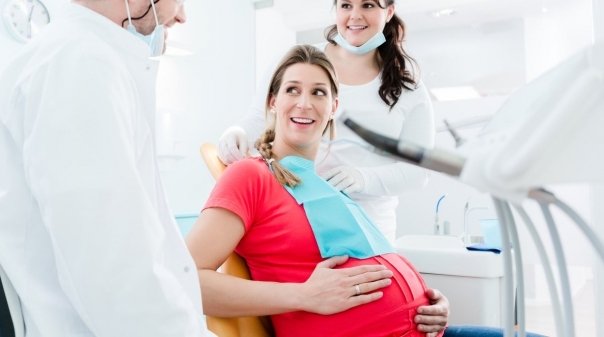 Gravidele au risc crescut de apariție a cariilor dentare și a gingivitei de sarcină !20 martie 2019Aţi putea suferi de afectiuni gingivale dacă prezentaţi unul din următoarele semne:√ Gingii roşii şi inflamate care sângerează uşor√ Gingii îndepărtate de dinţi √ Respiraţie urât mirositoare√ Puroi între dinţi şi gingii√ Dinţi care cad sau sunt mobili√ Curăţaţi gura bebeluşului dvs din primele zile după naştere prin ștergerea gingiilor cu un tifon umed curat sau prosop√ Puneți doar lapte sau apă în biberon,evitați lichidele îndulcite, sucul de fructe sau băuturile răcoritoare√ Nu lăsaţi bebeluşul să adoarmă cu biberonul în gură.√ Nu îmbibați suzeta copilului în zahăr sau miere.√ Încurajaţi copilul să bea din cană începând cu vârsta de un an√ Periați ușor , de 2 ori pe zi dinții copilului, încă de la apariția dentiției și până la vârsta de 3 ani, folosind  o cantitate mică de pastă dinți cu fluor  ( de mărimea unui bob de orez)√ Dacă copilul are între trei şi şase ani, utilizați o cantitate de pastă de dinţi cu fluor de mărimea unui  bob de mazăre și periați-i dinții de 2 ori /zi√ Nu utilizaţi suzeta după ce copilul a împlinit doi ani şi jumătate√ Descurajaţi suptul degetelor√ Stabiliţi obiceiuri alimentare sănătoase încă de la o vârstă mică, limitând cantitatea şi frecvenţa gustărilor dulci.Igiena orală corectă în timpul sarcinii  √ Spălaţi-vă pe dinţi câte două minute, de două ori de zi, folosind o periuţă de dinţi cu perie moale  √ Utilizați ața dentară zilnic√ Clătiţi-vă zilnic gura cu o apă de gură sau mestecaţi o gumă fără zahăr după masă sau gustări, dacă nu aveţi posibilitatea pe moment să vă spălaţi pe dinţi √ Alegeți alimente bogate în fibre și reduceţi consumul de alimente şi băuturi bogate în zahăr √ Alegeți să consumați legume și fructe crude√ Renunţaţi la fumat√ Vizitaţi cu regularitate medicul dentist pentru control profesional și anuntați medicul stomatolog dacă sunteți însărcinată